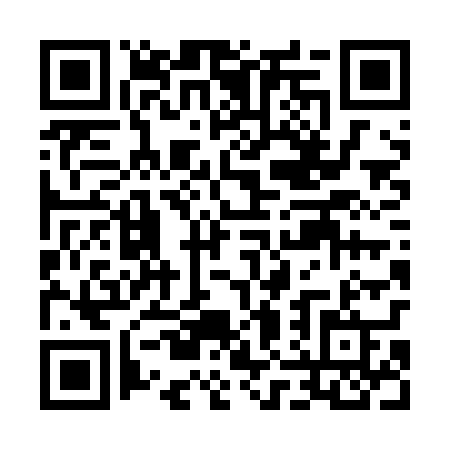 Ramadan times for Przedzel, PolandMon 11 Mar 2024 - Wed 10 Apr 2024High Latitude Method: Angle Based RulePrayer Calculation Method: Muslim World LeagueAsar Calculation Method: HanafiPrayer times provided by https://www.salahtimes.comDateDayFajrSuhurSunriseDhuhrAsrIftarMaghribIsha11Mon4:044:045:5311:413:365:305:307:1312Tue4:024:025:5111:413:375:325:327:1413Wed3:593:595:4911:403:385:335:337:1614Thu3:573:575:4611:403:405:355:357:1815Fri3:543:545:4411:403:415:375:377:2016Sat3:523:525:4211:403:425:385:387:2217Sun3:503:505:4011:393:445:405:407:2318Mon3:473:475:3811:393:455:415:417:2519Tue3:453:455:3511:393:465:435:437:2720Wed3:423:425:3311:383:485:455:457:2921Thu3:403:405:3111:383:495:465:467:3122Fri3:373:375:2911:383:505:485:487:3323Sat3:353:355:2711:383:515:505:507:3524Sun3:323:325:2411:373:535:515:517:3725Mon3:303:305:2211:373:545:535:537:3926Tue3:273:275:2011:373:555:545:547:4127Wed3:243:245:1811:363:565:565:567:4228Thu3:223:225:1511:363:585:585:587:4429Fri3:193:195:1311:363:595:595:597:4630Sat3:163:165:1111:354:006:016:017:4831Sun4:144:146:0912:355:017:027:028:511Mon4:114:116:0712:355:027:047:048:532Tue4:084:086:0412:355:037:067:068:553Wed4:064:066:0212:345:057:077:078:574Thu4:034:036:0012:345:067:097:098:595Fri4:004:005:5812:345:077:107:109:016Sat3:573:575:5612:335:087:127:129:037Sun3:553:555:5412:335:097:147:149:058Mon3:523:525:5112:335:107:157:159:079Tue3:493:495:4912:335:117:177:179:1010Wed3:463:465:4712:325:137:187:189:12